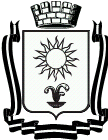 ПОСТАНОВЛЕНИЕАДМИНИСТРАЦИИ ГОРОДА-КУРОРТА КИСЛОВОДСКАСТАВРОПОЛЬСКОГО КРАЯ 04.05.2023 	                     город-курорт Кисловодск	                   № 413 0О внесении изменений в Порядок осуществления деятельности по отлову и содержанию безнадзорных сельскохозяйственных животных на территории городского округа города-курорта Кисловодска, утвержденный постановлением  администрации  города-курорта Кисловодска от 11.05.2022 № 561 В соответствии с федеральными законами от 06 октября 2003 года № 131-ФЗ «Об общих принципах организации местного самоуправления в Российской Федерации», от 27 декабря 2018 года № 498-ФЗ «Об ответственном обращении с животными и о внесении изменений в отдельныезаконодательные акты Российской Федерации, от 30 марта 1999 года № 52-ФЗ «О санитарно-эпидемиологическом благополучии населения», статьями 230 - 232 Гражданского кодекса Российской Федерации, законами Ставропольского края от 06 октября 2015 года № 90-кз «О наделении органов местного самоуправления муниципальных и городских округов в Ставропольском крае отдельными государственными полномочиями Ставропольского края по организации на территории Ставропольского края мероприятий при осуществлении деятельности по обращению с животными без владельцев», постановлением Правительства Ставропольского края от 13 февраля 2020 года № 71-п «Об утверждении Порядка осуществления деятельности по обращению с животными без владельцев на территории Ставропольского края», Уставом городского округа города-курорта Кисловодска Ставропольского края, администрация города-курорта КисловодскаПОСТАНОВЛЯЕТ:1. Внести в Порядок осуществления деятельности по отлову и содержанию безнадзорных сельскохозяйственных животных на территории городского округа города-курорта Кисловодска, утвержденный постановлением  администрации  города-курорта Кисловодска от 11.05.2022 № 561, следующие изменения: 1.1. пункт 4 изложить в следующей редакции:«4. Отлов и содержание безнадзорных животных до их передачи владельцам осуществляется подрядной организацией на основании муниципального контракта, заключенного с  управлением городского хозяйства администрации города-курорта Кисловодска или муниципальным бюджетным учреждением «Городская эксплуатирующая служба» города-курорта Кисловодска (далее - организация, осуществляющая отлов безнадзорных животных) на основании муниципального задания, выданного управлением городского хозяйства администрации города-курорта Кисловодска.»;1.2.  в пункте 6: 1.2.1. в подпункте 1 номер телефона «8(87937)3-10-22» заменить номером телефона «8(87937)2-08-27»;1.2.2. в абзаце втором подпункта 2 слова «управление муниципального контроля администрации города-курорта Кисловодска» заменить словами «управление по муниципальному контролю, торговле, общественному питанию и сервису администрации города-курорта Кисловодска»;1.3. в подпункте 2 пункта 7 слова «специалистов управления муниципального контроля администрации города-курорта Кисловодска» заменить словами «специалистов управления по муниципальному контролю, торговле, общественному питанию и сервису администрации города-курорта Кисловодска»;1.4. пункт 13 признать утратившим силу;1.5. приложение 3 признать утратившим силу.2. Информационно-техническому отделу администрации города-курорта Кисловодска опубликовать настоящее постановление в городском общественно-политическом еженедельнике «Кисловодская газета» и на официальном сайте администрации города-курорта Кисловодска в сети Интернет.3. Контроль  за  выполнением  настоящего  постановления  возложить  на заместителя главы администрации - начальника финансового управления администрации города-курорта Кисловодска Т.С. Середкину.4. Настоящее постановление вступает в силу со дня его официального опубликования.Глава города-курорта Кисловодска                                                             Е.И. Моисеев